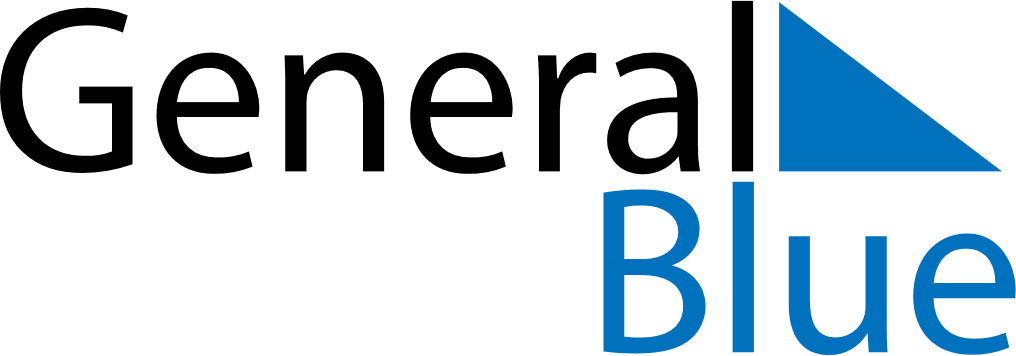 July 2024July 2024July 2024July 2024July 2024July 2024Arbroath, Scotland, United KingdomArbroath, Scotland, United KingdomArbroath, Scotland, United KingdomArbroath, Scotland, United KingdomArbroath, Scotland, United KingdomArbroath, Scotland, United KingdomSunday Monday Tuesday Wednesday Thursday Friday Saturday 1 2 3 4 5 6 Sunrise: 4:24 AM Sunset: 10:03 PM Daylight: 17 hours and 39 minutes. Sunrise: 4:25 AM Sunset: 10:03 PM Daylight: 17 hours and 37 minutes. Sunrise: 4:26 AM Sunset: 10:02 PM Daylight: 17 hours and 36 minutes. Sunrise: 4:27 AM Sunset: 10:02 PM Daylight: 17 hours and 34 minutes. Sunrise: 4:28 AM Sunset: 10:01 PM Daylight: 17 hours and 32 minutes. Sunrise: 4:29 AM Sunset: 10:00 PM Daylight: 17 hours and 30 minutes. 7 8 9 10 11 12 13 Sunrise: 4:30 AM Sunset: 9:59 PM Daylight: 17 hours and 28 minutes. Sunrise: 4:32 AM Sunset: 9:58 PM Daylight: 17 hours and 26 minutes. Sunrise: 4:33 AM Sunset: 9:57 PM Daylight: 17 hours and 24 minutes. Sunrise: 4:34 AM Sunset: 9:56 PM Daylight: 17 hours and 22 minutes. Sunrise: 4:36 AM Sunset: 9:55 PM Daylight: 17 hours and 19 minutes. Sunrise: 4:37 AM Sunset: 9:54 PM Daylight: 17 hours and 17 minutes. Sunrise: 4:38 AM Sunset: 9:53 PM Daylight: 17 hours and 14 minutes. 14 15 16 17 18 19 20 Sunrise: 4:40 AM Sunset: 9:52 PM Daylight: 17 hours and 11 minutes. Sunrise: 4:41 AM Sunset: 9:50 PM Daylight: 17 hours and 8 minutes. Sunrise: 4:43 AM Sunset: 9:49 PM Daylight: 17 hours and 6 minutes. Sunrise: 4:45 AM Sunset: 9:48 PM Daylight: 17 hours and 3 minutes. Sunrise: 4:46 AM Sunset: 9:46 PM Daylight: 16 hours and 59 minutes. Sunrise: 4:48 AM Sunset: 9:45 PM Daylight: 16 hours and 56 minutes. Sunrise: 4:49 AM Sunset: 9:43 PM Daylight: 16 hours and 53 minutes. 21 22 23 24 25 26 27 Sunrise: 4:51 AM Sunset: 9:41 PM Daylight: 16 hours and 50 minutes. Sunrise: 4:53 AM Sunset: 9:40 PM Daylight: 16 hours and 46 minutes. Sunrise: 4:55 AM Sunset: 9:38 PM Daylight: 16 hours and 43 minutes. Sunrise: 4:56 AM Sunset: 9:36 PM Daylight: 16 hours and 39 minutes. Sunrise: 4:58 AM Sunset: 9:35 PM Daylight: 16 hours and 36 minutes. Sunrise: 5:00 AM Sunset: 9:33 PM Daylight: 16 hours and 32 minutes. Sunrise: 5:02 AM Sunset: 9:31 PM Daylight: 16 hours and 28 minutes. 28 29 30 31 Sunrise: 5:04 AM Sunset: 9:29 PM Daylight: 16 hours and 25 minutes. Sunrise: 5:06 AM Sunset: 9:27 PM Daylight: 16 hours and 21 minutes. Sunrise: 5:08 AM Sunset: 9:25 PM Daylight: 16 hours and 17 minutes. Sunrise: 5:09 AM Sunset: 9:23 PM Daylight: 16 hours and 13 minutes. 